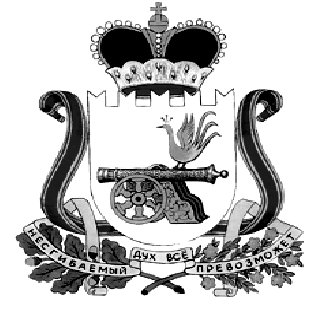  ОТДЕЛ ОБРАЗОВАНИЯАДМИНИСТРАЦИИ МУНИЦИПАЛЬНОГО ОБРАЗОВАНИЯ
«КАРДЫМОВСКИЙ РАЙОН» СМОЛЕНСКОЙ ОБЛАСТИ                                                  П Р И К А З                 от  03.04. 2017                                             № 054О внесении изменений в составколлегии Отдела образования       В связи с кадровыми перестановками и увольнением отдельных работников Отдела образования Администрации муниципального образования  «Кардымовский район» Смоленской области и руководителей образовательных учреждений муниципального образования  «Кардымовский район» Смоленской области п р и к а з ы в а ю:  Утвердить новый состав коллегии Отдела образования Администрации муниципального образования  «Кардымовский район» Смоленской области (приложение).Приказ от 28.11.2016 года  № 184 считать утратившим силу.Контроль исполнения  настоящего приказа оставляю за собой.И.о. начальника  Отдела образования                                          Е.Г. Киселева  Елена Геннадьевна Киселева8(48167) 4-21-56ПриложениеСостав коллегииОтдела образования Администрации муниципального образования«Кардымовский район» Смоленской областиПредседатель коллегии – А.А. Кастрикина, начальник Отдела образования;Секретарь коллегии – Е.Г. Киселева, ведущий специалист Отдела образования.Члены коллегии Отдела образования:Бакутина И.Н.    –  ведущий специалист Отдела образования;Пузенкова  О.В.  –  заведующий МБДОУ  «Шокинский детский сад»;Радышевская  И.С.  – директор МБОУ «Тирянская ОШ»;Семенова  Н.А.    –  директор МБОУ «Рыжковская СШ»;Петросян  И.С.    –  директор МБУ ДО «Центр детского                                                                                  творчества»; Смирнова О.Н.  –  заведующий  МБДОУ  детский сад «Солнышко»;Василенко Е. А.   – директор МБОУ «Соловьевская ОШ»;Карнюшин В. А.  – директор МБОУ «Кардымовская СШ».  